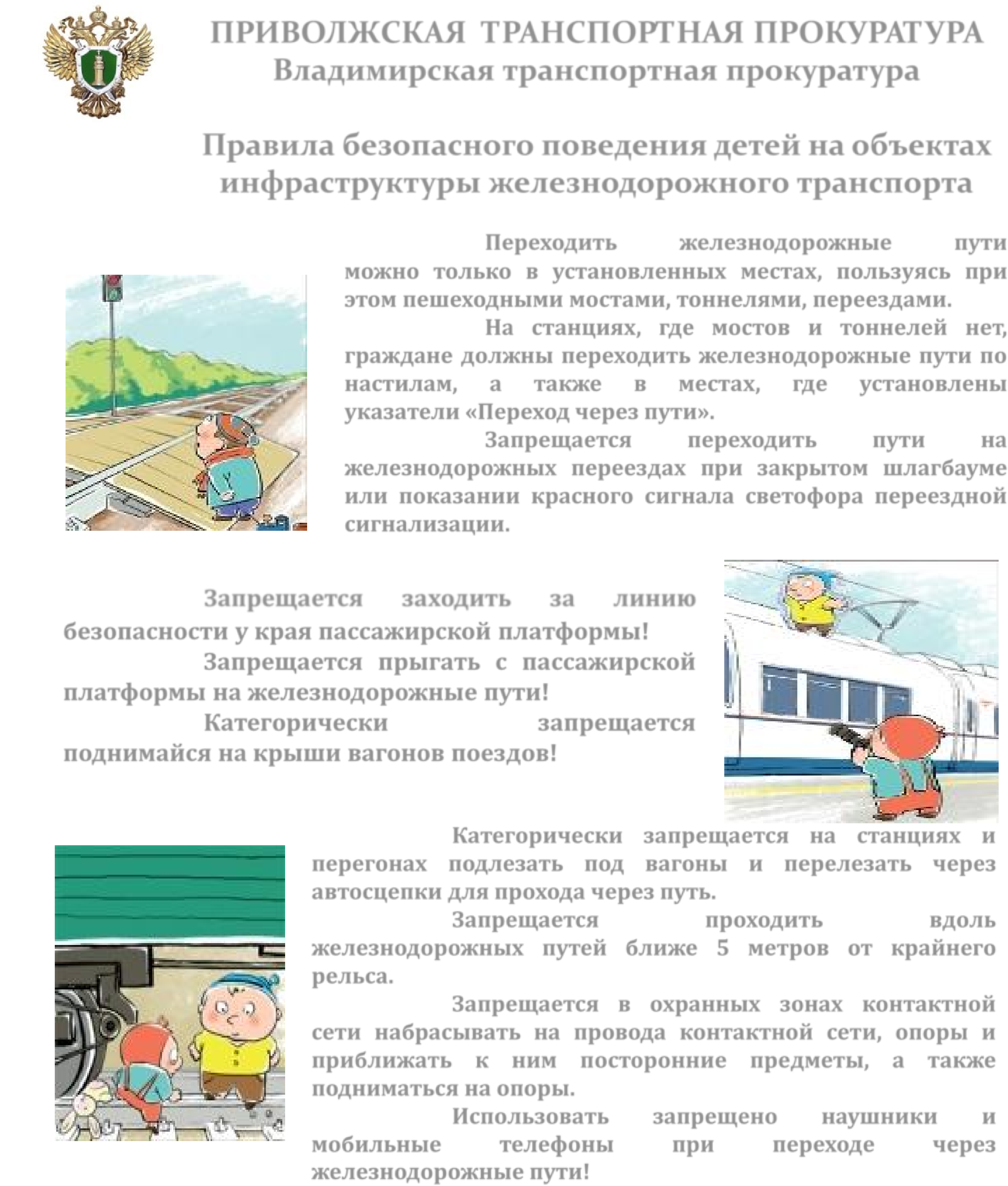 МОСКОВСКАЯ МЕЖРЕГИОНАЛЬНАЯ ТРАНСПОРТНАЯ ПРОКУРАТУРА Восточная транспортная прокуратураПереходить железнодорожные пути можно только в установленных местах, пользуясь при этом пешеходными мостами, тоннелями, переездами.На станциях, где мостов и 	тоннелей нет, граждане должны переходить железнодорожные пути по настилам, а также в местах, где установлены указатели «Переход через пути».Запрещается переходить пути на железнодорожных переездах при закрытом шлагбауме или показании красного сигнала светофора переездной сигнализацииЗапрещается заходить за линию безопасности у края пассажирской платформы!Запрещается прыгать с пассажирской платформы на железнодорожные пути!Категорически запрещается подниматься на крыши вагонов поездов!Категорически запрещается на	 станциях и перегонах подлезать под вагоны и перелезать через автосцепки для прохода через путь!Запрещается проходить вдоль железнодорожных путей ближе 5 метров от крайнего рельса.Запрещается в охранных зонах 	контактной сети набрасывать на провода контактной сети, опоры и приближать к ним посторонние предметы, а также подниматься на опоры.Запрещено использовать наушники	и мобильные телефоны	при	переходе	через железнодорожные пути!Контактная информация: 142611, Московская область, г. Орехово-Зуево, ул. Староореховская, д. 15а, тел./факс: 8 (496) 412-39-39